Информации об успешном опыте использования возможностей инфраструктуры национального проекта «Образование» за  2022-2023  уч.год_______________________БОУ  СМО  «СОШ №5»_____________________________________________наименование образовательной деятельности ______Центр  гуманитарного  и  технического  направления «Точка  роста»_________                 _______2020________                     наименование объекта НП «Образование»                                                                                                                                                      год создания объектаТаблица 1Сведения о достижениях и результатах проектной, исследовательской и творческой деятельности обучающихся образовательных организаций, на базе которых созданы объекты национального проекта «Образование»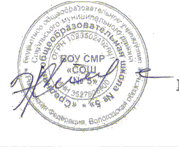 Директор школы                                                                                               Киселев  Э.В.№ п/пДостижения и результаты обучающихся Краткое описание опыта / практики / результатаСсылки на материалы / новости Информация о контактном лице в учреждении (ФИО, телефон, электронная почта) 1Диплом Лауреата-Лукачева  Анна 4бВсероссийском конкурсе творческих работ "Символ Нового Года".https://vk.com/wall-199687273_924Климовская  Светлана  Николаевна, руководитель  центра, 89217132904, swetlana.klimovskaya@yandex.ru21 место –Устинова  Вера 5б, Лукачева  Анна 4бВсероссийский конкурс детских рисунков "Мой любимый медведь"https://vk.com/wall-199687273_926Климовская  Светлана  Николаевна, руководитель  центра, 89217132904, swetlana.klimovskaya@yandex.ru3Диплом Лауреата-Устинова  Вера 5бВсероссийский конкурс "Планета Талантов"https://vk.com/wall-199687273_929Климовская  Светлана  Николаевна, руководитель  центра, 89217132904, swetlana.klimovskaya@yandex.ru4Сертификаты участниковВсероссийский «Технологический диктант"https://vk.com/wall-199687273_930Климовская  Светлана  Николаевна, руководитель  центра, 89217132904, swetlana.klimovskaya@yandex.ru51 место – Горшков  Егор 9а, Плисов  Артем 8г,3 место – Шубин  Валерий 6в
участники-Широков  Вячеслав 6а,Чащинов  Илья 6а  Муниципальный  этап областного  конкурса "Детский компьютерный проект"https://vk.com/wall-199687273_931Климовская  Светлана  Николаевна, руководитель  центра, 89217132904, swetlana.klimovskaya@yandex.ru6Дипломы Лауреатов-Лопотов  Донат 5а, Лукачева  Анна 4б, Ершов  Алексей  5бВсероссийский конкурс "Парад военной техники"https://vk.com/wall-199687273_932Климовская  Светлана  Николаевна, руководитель  центра, 89217132904, swetlana.klimovskaya@yandex.ru71 место- Крюков  Дмитрий 5бВсероссийский детский творческий конкурс «Защитники Отечества»https://vk.com/wall-199687273_941Климовская  Светлана  Николаевна, руководитель  центра, 89217132904, swetlana.klimovskaya@yandex.ru82 место – Булычев  Кирилл 6в3 место – Горшков  Егор 9аМуниципальный конкурса "Папа может все, что угодно" («IT-Куб» г.Сокол)https://vk.com/public199687273?w=wall-199687273_865Климовская  Светлана  Николаевна, руководитель  центра, 89217132904, swetlana.klimovskaya@yandex.ru9Участие – Горшков  Егор 9а, Плисов  Артем 8гОбластной  конкурс  «РОБО МАСТЕР»https://vk.com/robotex_vologda?w=wall-168824669_4716Климовская  Светлана  Николаевна, руководитель  центра, 89217132904, swetlana.klimovskaya@yandex.ru102 место (команда- Киселев  Арсений 7в, Щукин  Павел 4в, Изоткова  Анна  5к, Щукина  Алена 2в)Городские соревнования по шахматам «Белая ладья»https://vk.com/wall-199687273_914Климовская  Светлана  Николаевна, руководитель  центра, 89217132904, swetlana.klimovskaya@yandex.ru112 место –Угловский  Андрей, Венгеров  Радомир 2бВсероссийский конкурс «Из конструктора я соберу»https://vk.com/wall-199687273_904Климовская  Светлана  Николаевна, руководитель  центра, 89217132904, swetlana.klimovskaya@yandex.ru12Сертификаты  с  отличием – команда  4в,4г  классовВсероссийский «Урок  цифры»https://vk.com/public199687273?w=wall-199687273_887Климовская  Светлана  Николаевна, руководитель  центра, 89217132904, swetlana.klimovskaya@yandex.ru13Победители, призерыШкольный  конкурс " Необычное в обычном"https://vk.com/public199687273?w=wall-199687273_905Климовская  Светлана  Николаевна, руководитель  центра, 89217132904, swetlana.klimovskaya@yandex.ru14УчастиеМалая областная олимпиада («Импульс»)https://vk.com/public199687273?w=wall-199687273_913Климовская  Светлана  Николаевна, руководитель  центра, 89217132904, swetlana.klimovskaya@yandex.ru152 место – Малышева  Елена, Маслов  Матвей 6а,Семенов  Михаил 5б, Булычев  Кирилл 6в3 место – Андряков  Максим, Коровина  Марина 6в,Голиков  Валерий  5а,Мишкой  Матвей, Насыпаная  Кристина 5б,Маслов  Матвей 6а, Булычев  Кирилл 6вМеждународная  олимпиада «Клевер» по  математике (5-6  классы)https://vk.com/im?msgid=70470&sel=c74https://vk.com/im?msgid=86070&peers=c74&sel=c62&z=photo58896595_457245847%2Fmail86070https://vk.com/club150216013?w=wall-150216013_2422Климовская  Светлана  Николаевна, руководитель  центра, 89217132904, swetlana.klimovskaya@yandex.ru16УчастиеКроссWord по информатике  (5-6  классы)  («IT-Куб» г.Сокол)https://vk.com/public199687273?w=wall-199687273_900Климовская  Светлана  Николаевна, руководитель  центра, 89217132904, swetlana.klimovskaya@yandex.ru17УчастиеОбластная онлайн-олимпиада «Безопасный интернет» ( 1-9 классы)https://vk.com/public199687273?w=wall-199687273_888Климовская  Светлана  Николаевна, руководитель  центра, 89217132904, swetlana.klimovskaya@yandex.ru18УчастиеВсероссийская акция «Талисман добра»https://vk.com/public199687273?w=wall-199687273_908Климовская  Светлана  Николаевна, руководитель  центра, 89217132904, swetlana.klimovskaya@yandex.ru